План - конспект урока и презентация по биологии "Внутренняя среда. Значение крови и ее состав".Автор: Чочаева Фатимат Алиевна,   Размер: 2.51 MB
Добавлен: 21.10.2014.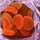 Цель урока и задачи урока:1. Показать, что внутренняя среда организма представляет собой единую систему.2. Сформировать теоретические знания о строении, функциях плазмы и форменных элементов крови. 3. Содействовать развитию навыков научного мышления, умение анализировать, синтезировать знания, ставить перед собой цели и добиваться их реализации.3. Воспитывать интерес к урокам биологии, через применение мультимедийного оборудования; уважение к учителю, одноклассникам, их труду (работа в парах);  ответственное отношение к собственной работе.Тип урока: изучение нового материала.Методы: словесный, наглядный, практический.Оборудование: мультимедийное оборудование (проектор, экран, компьютерХод урока:I. Организационный момент.II. Проверка Д/З:1. Ребята, как называется недостаток движения , вредно влияющее на здоровье человека? (гиподинамия)2. Какие виды физических упражнений вы знаете? (статистические и динамические).3. Приведите примеры статистических упражнений. («ласточка», «позы йогов» )4. Приведите примеры динамических упражнений. (все упражнения включающие те или иные движения ).5. К какому возрасту завершается рост и окостенение скелета. (25 годам)6. До какого возраста кости растут в длину и толщину? (в длину до 23-25лет, в толщину до 30-35лет)Эритроциты.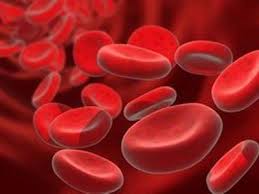 Лейкоциты.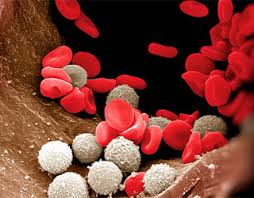 Тромбоциты.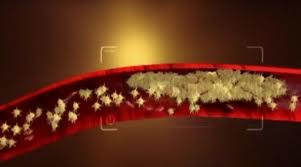 III. Изучение новой темы:- Итак, ребята, сегодняшняя наша тема: "Внутренняя среда. Значение крови и ее состав".- Я, вас сегодня познакомлю с внутренней средой нашего организма и с составом крови.- Представьте себе следующую историю…Учитель: На кладбище, на окраине итальянского города Падуи была вскрыта  свежая могила, где только сегодня похоронили юношу, убитого на поединке.- Кто эта сделал? Почему? Для чего им мертвое тело?- Почти 400 лет назад английский студент-медик Вильям Гарвей (портрет на доске) приехал в Италию закончить образование. Там он стал изучать внутреннее строение организма человека, вскрывая трупы. В те времена делать вскрытие умершего считалось страшным преступлением. Тому, кто на это решался, угрожала казнь: его сжигали на костре, как колдуна. Поэтому Гарвею приходилось тайно откапывать на кладбище трупы и, прячась от свидетелей, вскрывать их в подвале заброшенного дома. Там он впервые установил пути, по которым движется в организме кровь.- Кровь в нашем организме движется по сосудам, которые подразделяются на 3 вида: артерии, вены и капилляры. Артерии — кровеносные сосуды, несущие от сердца ко всем частям тела артериальную кровь.Ве́ны — кровеносные сосуды, по которому кровь движется к сердцу.Капилляры  (от лат. capillaris — волосной) -  кровеносные, мельчайшие сосуды, пронизывающие все ткани человека и животных образующие сети. - Учитель: С древних времен интерес к этой красной жидкости организма не случаен. Уже наши далёкие предки задумывались, что такое кровь? И действительно, когда человек во время войн или охоты наблюдал за раненными животными и людьми, он видел, что вместе с вытекающей кровью уходит и жизнь. Привыкшие олицетворять непонятные им явления люди считали, что в крови заключена жизненная сила-душа человека. "Кровь" и "жизнь" - слова-синонимы! Кровь одушевляли и боготворили, кровью клялись в братстве, дружбе и любви. Кровью смывали позор и оскорбление.- Как вы понимаете  толкование фраз "кровь за кровь", "кровные братья", "кровная месть"?- Почему же так важно присутствие крови в организме?- К какому типу ткани относится кровь? (соединительная)- Если это ткань, из чего она состоит? (из клеток)Внутреннюю среду нашего организма составляют кровь, тканевая жидкость и лимфа. Кровь – жидкая ткань, осуществляющая в организме транспорт химических веществ (в том числе кислорода), благодаря чему происходит интеграция биохимических процессов в различных клетках и межклеточных пространствах в единую систему. Кроме того, кровь выполняет защитную, регуляторную, терморегуляторную и другие функции.

Состав крови.Плазма - 60%;Плазма представляет собой жидкую часть крови желтоватого цвета, слегка опалесцирующую, в состав которой входят различные соли (электролиты), белки, липиды, углеводы, продукты обмена, гормоны, ферменты, витамины и растворенные в ней газыФорменные элементы - 40%:- эритроциты;- лейкоциты;- тромбоциты.Эритроциты (красные кровяные клетки) – самые многочисленные клетки крови, содержащие гемоглобин. Их основная функция – доставлять кислород к тканям и органам. Они имеют форму двояковогнутой линзы.Лейкоциты – клетки крови, которые образуются в костном мозге. Основная их функция – бороться с инфекцией и повреждением тканей. Лейкоциты образуются из стволовых клеток костного мозга и в процессе созревания проходят ряд промежуточных стадий, в ходе которых клетка и содержащееся в ней ядро уменьшаются. В кровоток должны попадать только зрелые лейкоциты. Они живут недолго, так что происходит их постоянное обновление. Производство лейкоцитов в костном мозге возрастает в ответ на любое повреждение тканей, это часть нормального воспалительного ответа. Цель воспалительного ответа – отграничение повреждения, удаление вызвавшего его причинного фактора и восстановление ткани.Тромбоциты – клетки крови, основная функция которых – участие в свертывании крови. Тромбоциты, как и другие клетки крови, образуются в костном мозге.IV. Закрепеление.1. Конкурс «Термины».1. Виды кровяных сосудов .(артерии, вены, капилляры).2.  Кровеносные сосуды, несущие кровь от сердца ко всем частям тела.(артерии).3.  Кровеносные сосуды, по которым  кровь движется к сердцу.(вены).4.  Клетки крови формы двояковогнутой линзы. (эритроциты).5.  Белые кровяные клетки, содержащие ядро. (лейкоциты).V. Задание на дом: § 14, вопросы, записи в тетради.VI. Подведение итогов урока, выставление оценок, рефлексия.